ALBERTA FIELD LACROSSE PLAYER RELEASE FORM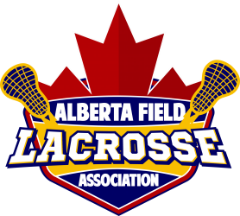 Date: _______________________________________________ Player Name: ___________________________________________ Address: _______________________________________________ ______________________________________________ Date of Birth: __________________________________ Registration Information: Current Season (Association/Division/Team) ________________________________________________ Previous Season (Association/Division/Team) _______________________________________________ Is Reason for release grandfathering please circle      YES      or      NO   Other Reason for release please specify below____________________________________________________________________________________ ____________________________________________________________________________________ Association Requesting Release: _________________________________________________________ Date: _______________________________________________ President’s Name: ____________________________________________________________________ Signature: ___________________________________________________________________________ Association Granting Release: ___________________________________________________________ Date: _________________________________________ President Name: _______________________________________________________________ Signature: ____________________________________________________________________ Release Approved by AFLA President Date: ___________________________________ Name: _________________________________________________________________                    Signature: ______________________________________________________________